 «Почему возникают истерики у детей?»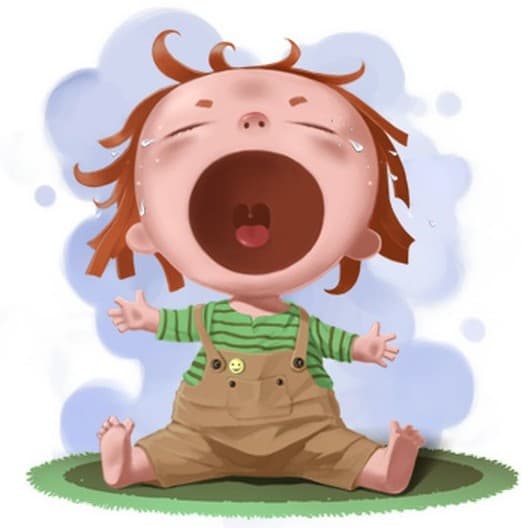 Если у ребенка возникла истерика, то конечно есть причина того, что она появилась. Конечно, на ровном месте истерики не бывает, что-то с ребенком случилось, что-то вызвало у него такое состояние, а истерия - это не контролируемое состояние, во время которого происходит сильный энергетический взрыв.Если это бесконтрольное состояние, то влиять на истерику в этот момент никакого смысла не имеет.Лучше всего подождать, выждать острые моменты, потому что они неизбежны. Если мы будем пытаться прекратить истерику в ее пик, то мы только усилим ее продолжительность.Главное, не усугублять детскую истерику своей, потому что чаще всего детская истерия одновременно вызывает истерию у родителей. Возьмите себе за правило сдерживать себя во время истерии у ребенка и контролировать свои действия, несмотря на то, что это трудно сделать в такие моменты. Конечно, трудно спокойно действовать, если истерика у ребенка возникла в общественном месте, а чаще всего родители боятся быть социально осужденными, для себя Вы должны решить, что для Вас главное: что скажут окружающие или Ваш ребенок? Людей, которые стали свидетелями истерии Вашего ребенка скорее всего Вы никогда не увидите, да и это вообще не имеет никакого значения, окружающие конечно ждут того, что Вы накричите и побьете своего ребенка, считая, что именно так должны действовать родители воспитывая своего ребенка.Это, конечно, вызовет удовольствие у окружающих. Но такими действиями вы нанесете большой вред своему ребенку. Важно быть спокойным, несмотря на то, что люди будут пытаться вмешаться в Ваш процесс воспитания собственного ребенка, к сожалению, вмешательство в нашей стране встречается очень часто. Стоит отметить, что главное оставайтесь спокойными и не давайте вмешиваться другим, говоря им о том, что вы сами разберетесь. Если в момент истерии ребенок мешает кому-то, например, рядом коляски с малышами или что-то другое, то в такой момент стоит все же в таки взять своего ребенка и немного отойти.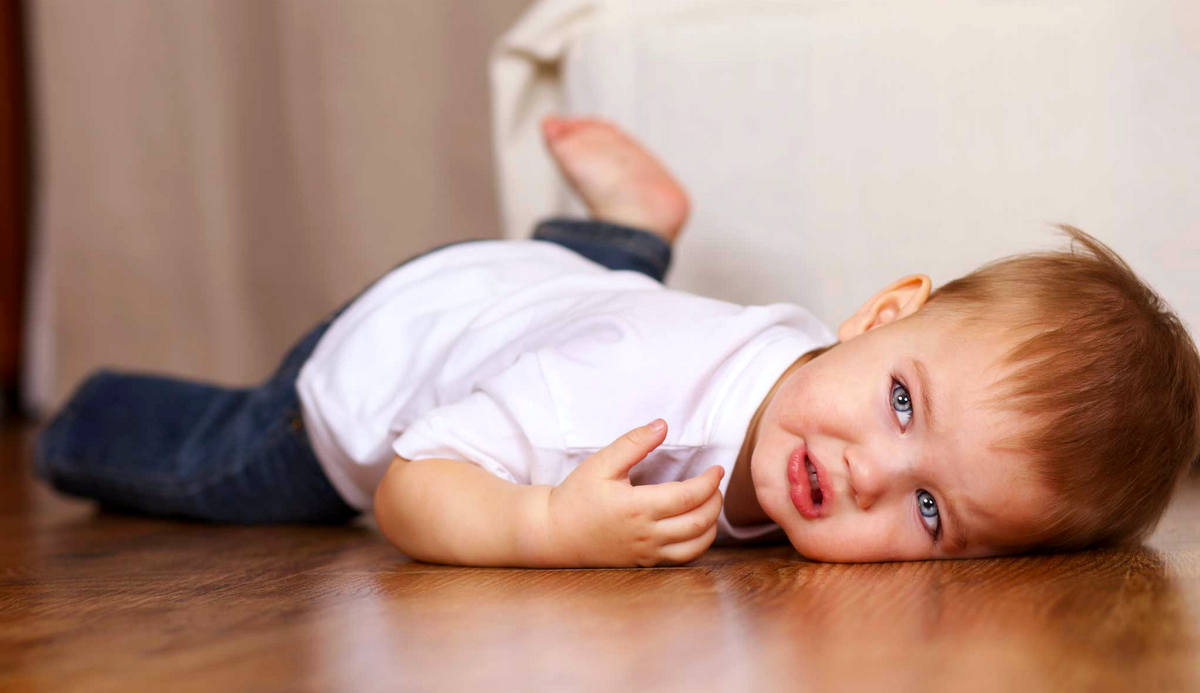 Часто детские истерики носят демонстративный характер, поэтому нужно отличать истерику, которая возникла из-за усталости, болезни, жары, и т. п. или это демонстративная истерика. Демонстративную истерику нельзя поддерживать демонстрацией. Демонстративная истерика заканчивается тогда, когда нет зрителей. Вы можете продолжать что-то делать, но демонстративно покидать ребенка не нужно, это большая ошибка среди многих родителей, таким образом, вы только больше усугубите ситуацию. Можно находиться на расстоянии и заниматься своими делами. Бесполезно говорить с ребенком в пик истерии. Но разговор между Вами и ребенком должен состояться. Вы все же выясните для себя, что именно вызывает истерию у ребенка, провоцирует у него возникновение такого состояния.Иногда у малышей до года может возникнуть истерия даже из-за того, что он просто хотел попить. Главное, Вам понять причину, потому что чаще всего ребенок не понимает, что вызывает у него такое состояние. Распространена ошибка, когда родители говорят ребенку, что, например, нельзя драться, и при этом сами проявляют агрессию к своему же ребенка «шлепают» по ягодицам, показывая пример для подражания.Также истерику у детей мы можем наблюдать, когда ребенок истощен, хочет спать, перегружен информацией, что также может вызвать у малыша такое состояние.Стоит вспомнить себя, что когда мы уставшие, или разгневаны, то от нас можно услышать: «Я готов все порвать ...» и тому подобное. А дети это делают, они не умеют сдерживать себя так, как делают это взрослые.Главным шагом в прекращении истерии у ребенка является то, что Вы должны научиться понимать своего ребенка, чаще разговаривать с ним, интересоваться его жизнью.